UNIVERSIDADE FEDERAL DE SANTA CATARINA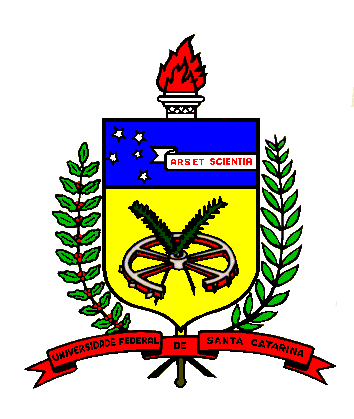 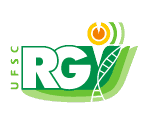 CENTRO DE CIÊNCIAS AGRÁRIASPROGRAMA DE PÓS-GRADUAÇÃO EM RECURSOS GENÉTICOS VEGETAISRodovia Admar Gonzaga, 1346 - Itacorubi - CEP 88034-001 - Florianópolis / SCTelefone +55 (48) 3721-5333 - FAX +55 (48) 3721-5335ppgrgv@contato.ufsc.br | www.rgv.ufsc.brSOLICITAÇÃO DE SUBSTITUIÇÃO DE ORIENTADORFlorianópolis, ________________________________Assinatura do(a) atual Orientador(a)________________________________Assinatura do(a) futuro(a) Orientador(a)________________________________Assinatura do(a) EstudanteEstudanteEstudanteMatrículaMatrículaNívelNívelMestrado  Doutorado Linha de Pesquisa atualLinha de Pesquisa atualFutura Linha de Pesquisa (se houver alteração)Futura Linha de Pesquisa (se houver alteração)Atual Orientador(a) Atual Orientador(a) Futuro(a) orientador(a) Futuro(a) orientador(a) Futura orientação inicia emFutura orientação inicia emJustificativa